Remote questions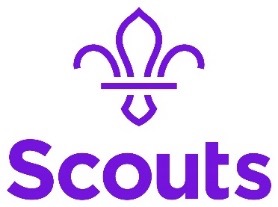 International Scout’s name:International Scout’s name:International Scout’s name:International Scout’s name:International Scout’s name:Where are you from?What colours are on your scarf?Is there a reason?What’s your favourite activity in Scouts?What’s your favourite word in your first language?How do you say hello and goodbye?